Alexa Lewis14 di novembreIT450La Traviata Diventa un Film da Femmine (Chick Flick!)Titolo e TramaL’Ex-Regina di Beta (2005) - Basato su La Traviata, scritto da Giuseppe Verdi, questo film è ambientato a University of Los Angeles nel 2005 e racconta la storia dell’amore imprevisto tra Violetta, una ragazza facile chi è una sorella molto popolare di una sorellanza, e Alfredo, un ‘pledge’ emotivo e autentico di Beta. Alfredo deve lottare per l’amore di Violetta che sta attirato con l’inganno di un altro compagno della casa di Beta.     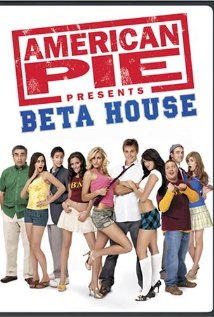 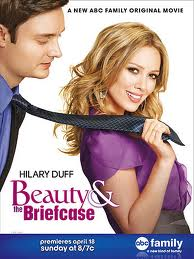 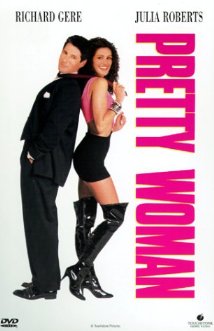 Personaggi (Ho deciso di mantenere gli stessi nomi per illustrare i modi in cui i personaggi sono simile e diversi dei personaggi nel opera originale.) Violetta, una studentessa e una sorella molto popolare in una sorellanza Alfredo Germont l’amante di Violetta, uno studente del primo anno, e un ‘pledge’ della confraternita BetaGastone l’amica di Violetta e il presidente della confraternita BetaBaron nemico di Alfredo e un fratello di BetaGiuseppe l’amico di ViolettaFlora l’amica di Violetta, e una sorella nella stessa sorellanza di ViolettaAnnina, la Little di ViolettaRiassunto del FilmI. Atto PrimoL’atto si apre sul prato rasato di Beta, una confraternita all’Università di Los Angeles, che da una festa per pochi ed esclusiva. Violetta, circondata da amiche, marcia lungo il sentiero e spinge via la gente, che cinge la porta e prega per un invito. Violetta con i capelli biondi lunghissimi, un vestito stretto, le scarpe coi tacchi infiniti, e atteggiamento di una modella, è la più bella e conosciuta sorella tra tutte le sorellanze. Violetta è appena accolta dai compagni della confraternita chi sono alleviato dalla sua arriva alla festa. Una volta dentro la casa grandiosa, Gastone riunisce con lei e la porta un drink. Gastone e Violetta, chiacchierando con gli altri amici, sono incessantemente interrotto dai ragazzi che vogliono ballare e promuovere e continuare i rapporti sessuali con Violetta, che ha una reputazione di zozzona e una ‘donna con esperienza.’ Durante una conversazione nella stanza di Gastone, Gastone rivela che Violetta ha un corteggiatore molto diverso dagli altri, Alfredo chi è uno studente della confraternita. Dopo essere introdotto, Violetta è scioccata, intrigata, e confusa dalle intenzioni di Alfredo. Alfredo non vuole ballare con lei o pomiciarla, invece vuole parlare e uscire con lei. In cui memento, Violetta contempla perché un uomo cosi gentile vuol innamorarsi in quel modo con una donna sporca.  Lei afferma che l’amore di Alfredo è ingenuo e che gli uomini la ama semplicemente per il sesso e la popolarità. Frustrato, pregalo di lasciarla. Violetta, volendo dimostrare che l’amore vero è infruttuoso, da Alfredo il suo numero di telefono e dice che l’unico modo di uscire con lei è di mandarla un SMS personale domani mattina. L’atto finisce con Alfredo partendo e dicendo, “a domani allora.”  II. Atto SecondoQualche mese dopo il loro incontro, Violetta decide di abbondonare “Greek Life” e rescindere l’affiliazione con la sua sorellanza per affittare un appartamento fuori sede con Alfredo, che ha lasciato il suo dormitorio. Alfredo ode per caso la conversazione intima tra Annina, Giuseppe, e Violetta in cui lei parla del modo in cui riceva a pagare per l’appartamento. Subito dopo aver scoperto che Violetta usa i fondi per la retta universitaria, Alfredo, spaventato, trascorre il resto del giorno alla casa di Beta, cercando consigli dai compagni. Baron, ascoltando la conversazione tra Alfredo e i compagni, si sbriga per l’appartamento di Violetta. Baron voleva una fidanzata bella e popolare come Violetta per essere un candidato più competitivo nell’elezione presidenziale di Beta in modo che può finalmente sconfiggere Gastone! Svoltando la situazione, Baron prova di convincerla che Alfredo ha confidato in lui che il suo rapporto con Violetta è un dilemma, perché il padre pensa che non segua più gli obiettivi di carriera, non studi abbastanza, e manchi l'esperienza tipica del primo anno. Violetta compassionante per i sentimenti contrastanti, segue i consigli di Baron e sacrifica il suo amore per Alfredo per il suo interesso. Senza la forza di confrontarlo, Violetta mandalo un SMS in cui, mentendo, dice che manchi la vita sociale.Violetta torna alla casa della sorellanza, e convince facilmente le sorelle di perdonare la sua partenza precedente. Nella settimana prossima, Baron, usando compassioni e la condoglianza per la situazione di Violetta, astutamente prova di persuaderla di uscire con lui. Violetta, cercando di reinvitare l’amore vero e nascondere la sua sconfitta, comincia un rapporto con Baron. Sabato sera, Alfredo, nascondo l’arrabbia dal suo amante tradito, arriva alla festa di Beta. Coinvolta nella scena sociale di nuova, Violetta e le amiche vanno alla stessa festa a Beta accompagnata da Baron. Dopo i fratelli di Beta aver annebbiato e provocato Alfredo per la separazione recente e quando vede Violetta con qualcuno che considerava un amico e un fratello, Alfredo ha sfidato Baron in una partita di Beer Pong! Alfredo vince la partita e vuole persuadere Violetta di tornare con lui. Violetta, preoccupato con le conseguenze per Alfredo di s’infilarsi in un ginepraio con qualcuno con tanto potere nella confraternita, convinca Alfredo che il loro amore è disperato e amava sempre Baron. Alfredo, rabbioso e frustrato, se la prende con Baron e gli altri ospiti; butta giù la tavolo di Beer Pong rovesciando tutta la birra sul pavimento prima di essere scortato dalla casa.          III. Atto TerzoDopo un mese, Violetta, una festaiola e sempre l’anima della festa, non dedicava abbastanza tempo agli studi, quindi riceve sempre scarsi voti. Violetta riceveva molti email dall’amministrazione riguardo all’espulsione potenziale dall’Università se continua in quel modo. Se venga espulso, Violetta dovrebbe tornare alla casa dei genitori a New York.  Intanto, Gastone diventa ancore più sospettoso delle intenzioni di Baron e scopra la verità da Julia, la precedente fidanzata di Baron. Poi, Gastone rivela ad Alfredo la vera ragione che Violetta voleva una rottura con lui e i motivi di Baron. Alfredo pronto per riguadagnare il suo amante, è fermato da Gastone che spiega la situazione scolastica di Violetta e l’incombente espulsione. Alfredo spreca più il tempo, chiama Violetta sul telefono, e offra il suo aiuto. Violetta prova a migliorare i voti; comunque, aveva troppe lacune nei suoi appunti per riuscire e con tante assenze i professori non erano sicuro di aiutarla. La fine del semestre si avvicina, e Violetta spiega ad Alfredo che è impossibile per lei di migliorare i voti e che Lunedì i genitori vengono per prenderla. Con solamente due giorni, gli amanti trascorrono tutto il tempo che rimango insieme facendo le cose romantiche; mangiano a un ristorante costoso e fanno un picnic al lago. In breve tempo, Violetta è strappata dalle sue braccia e Violetta non tornerebbe mai all’Università di Los Angeles.    